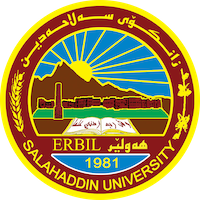 Academic Curriculum Vitae 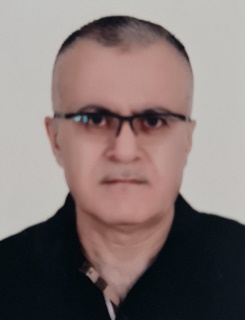 Personal Information:Full Name: Ahmed Ismail AlauldinAcademic Title: Assistant LecturerEmail: ahmed.alauldeen@su.edu.krdMobile:009647504527508Education:· 2009 – Msc. - University of Salahaddin –Erbil(SUE)· 1998 – Bsc. - University of Salahaddin –Erbil(SUE)Employment:From 2004 till now in University of Salahaddin –Erbil(SUE)Qualifications Master of science –Architectural theoryTeaching experience:· Architecture Design· Architecture TheoryProfessional memberships Kurdistan Engineers union / Erbil ID No. 962